Visit schedule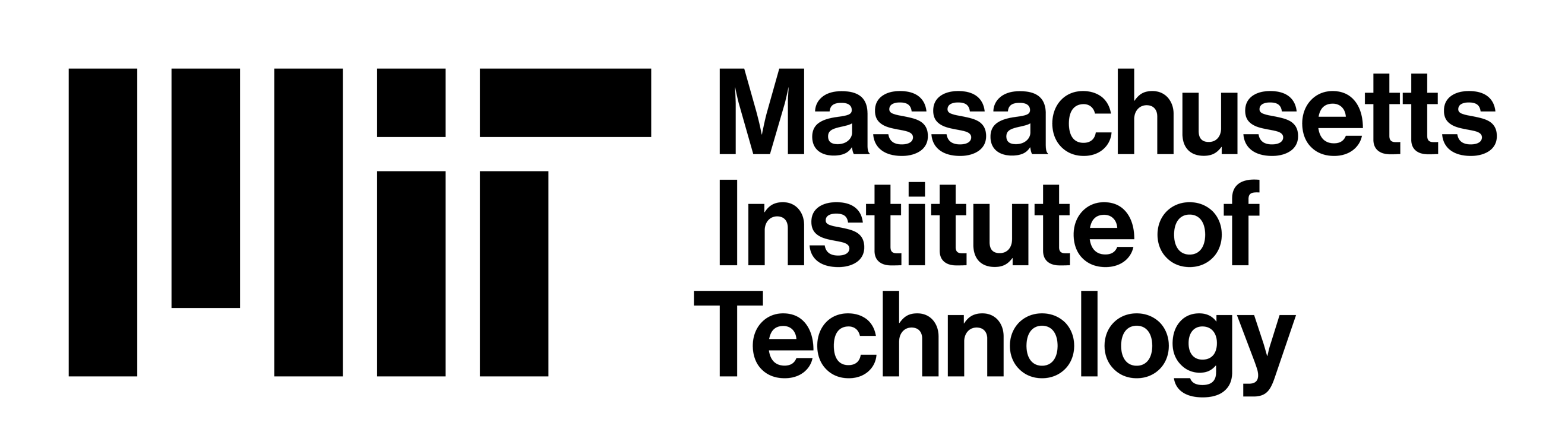 Name of speaker, AffiliationDateTimeAgendaLocationPhone Number